NEUTRALIZACE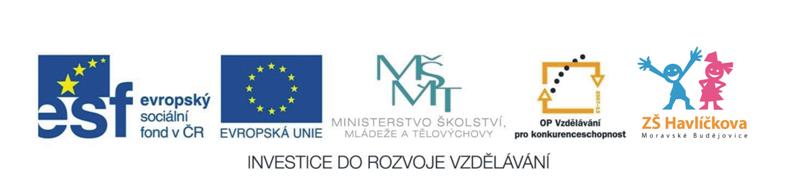 1. Urči, zda je roztok kyselý (K), neutrální (N), zásaditý (Z):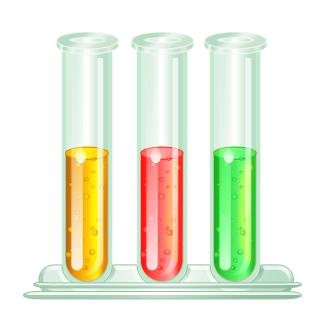 2. Neznámá látka má pH = 5,5. Tato látka je:    a) slabě zásaditá	      b) silně zásaditá       c) neutrální        d) slabě kyselá      e) silně kyselá3. pH roztoků hydroxidů bude:   a) pH = 0        b) pH = 7         c) pH > 7         d) pH < 74. Jakým způsobem můžeme zjistit, zda je roztok kyselý, zásaditý nebo neutrální?…………………………………………………………………………………………………………………………………………………………………………………………………………………………………………5. Co jsou to indikátory?……………………………………………………………………………………………………………………6. Doplň do textu pojmy z tabulky: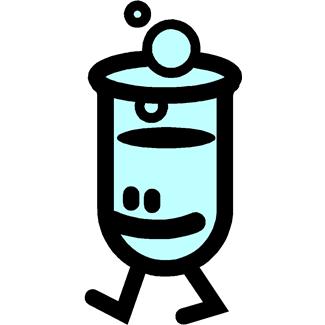 V kádince smícháme roztok kyseliny chlorovodíkové a hydroxidu sodného.Roztok HCl má ………………, roztok NaOH má …………………V kádince proběhne ………………………., kterou můžeme zapsat následující rovnicí:   ……….      +   ………….           …………..    +  ………….. Výsledný roztok má ………………7. V rovnici doplň vznikající produkty vzorcem a pojmenuj jednotlivé chemické sloučeniny: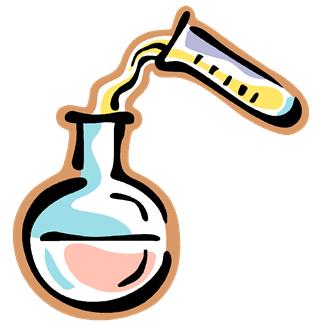   a)      Ca(OH)      +     HSO        …………..    +    …………..        ……………         …………….              ..……………     ………………..  b)      HCl          +     KOH            …………..     +    …………..      ……………      ..…………….             ..……………      ………………..8. Doplň věty tak, aby dávaly smysl:Včelí bodnutí, štípnutí mravenci, popálení kopřivou je způsobeno kyselinou mravenčí.Neutralizujeme ho __________________, např. _____________________________.Vosí bodnutí je zásadité, neutralizujeme ho __________________, např. _____________________.Překyselení žaludku (pálení žáhy) neutralizujeme______________________________________.Čím je pH menší, tím je roztok _______________, čím je pH větší, tím je roztok ________________.Zdroje obrázků:otevřená galerie office.microsoft.com pH = 5pH = 10pH = 14pH = 1pH = 12pH = 7pH = 3 pH = 11,5pH = 3,5pH = 4pH = 9pH = 2,5pH = 7pH > 7pH < 7NaClNaOHneutralizaceHClH2O